Walter Infant School and Nursery“To be the best I can be”
Walter Infant School and Nursery is an equitable, safe, secure and happy place to learn; our children grow as individuals in a stimulating and exciting environment which values respect, empathy, kindness, honesty and resilience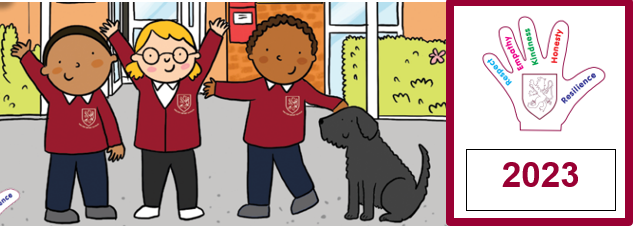 Cultural Capital @ WalterOur aim is for all our children to leave us ‘Junior School Ready’; this means we have prepared them for the next stage in their learning journey.  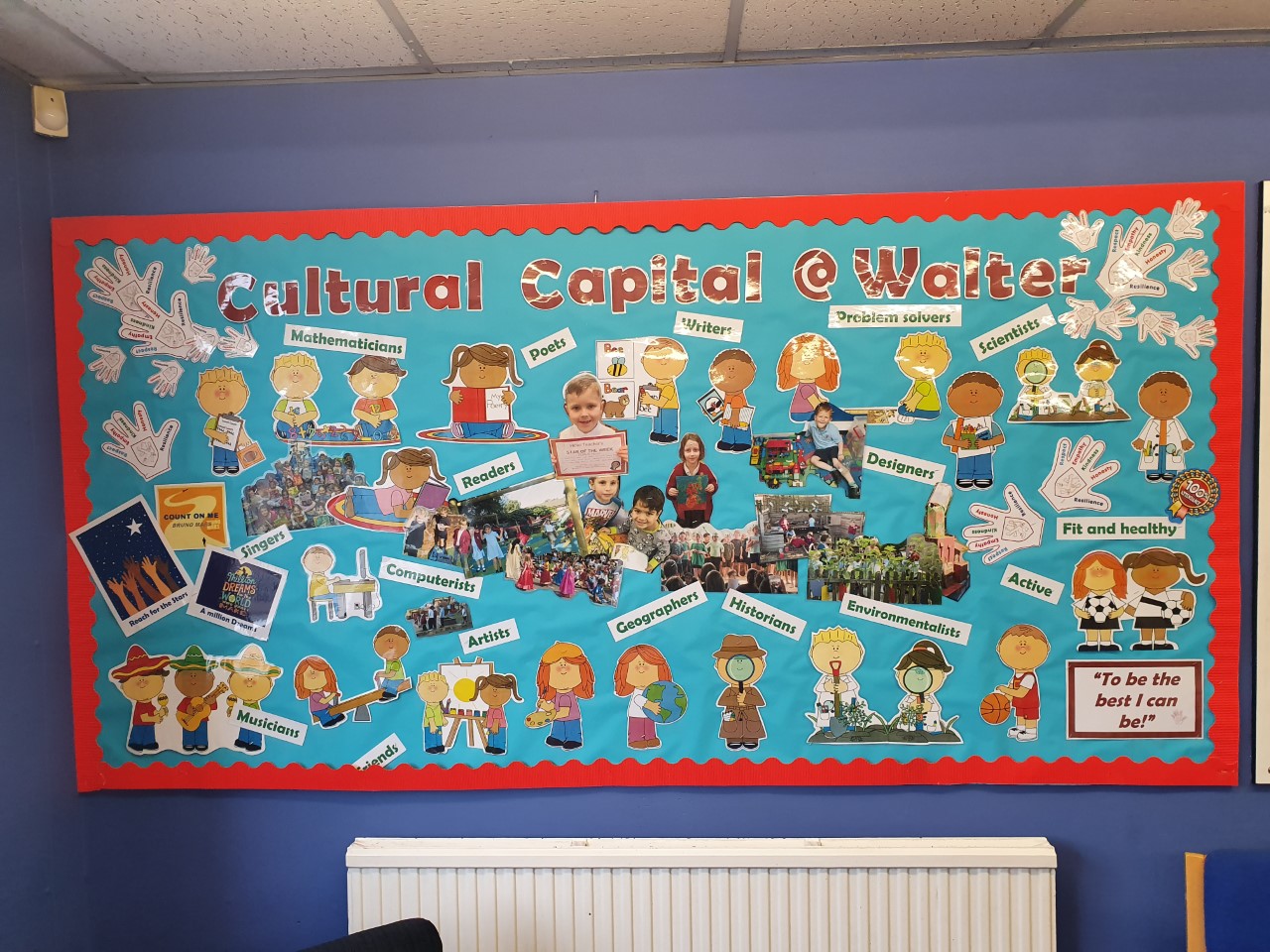 What is Cultural Capital?Ofsted define Cultural Capital as: “the essential knowledge that pupils need to be educated citizens, introducing them to the best that has been thought and said, and helping to engender an appreciation of human creativity and achievement”For some of our children our focus will be to ensure they are working at Age Related Expectations, for others we will support them to develop their self-confidence, their independence or their ability to manage their emotions.  Some children need help to find a ‘voice’; our greatest SEND need is for Speech and language Support.  Some of our children will need help with physical resources, such as uniform or PE kit, or an extra-curricular club.  All our children are known well by the teachers and support staff as well as the leadership team; we know what their needs are and what we have to do to plug gaps and raise attainment and self-confidence.  We are proud of each and every one of our children because we know they are trying their best.  We want every child that leaves us, to do so with, a desire to know more, an ability to talk about themselves and ambitions to be successful in their future.  We want them to know that they can be whatever they hope to be, even if they have to keep on trying!Our children care for and respect each other; we celebrate our differences and learn from others.  We support local and national charities and the children learn why it is important to take responsibility for our actions and to try to instigate change.  We never place a glass ceiling on any of our children; we teach them to ‘Reach for the Stars’ and to have a ‘Million Dreams’.What experiences, knowledge and skills do we want our children to have at the end of each school year so that they are ready for the next step?At the End of Foundation Stage 1 we hope that all our children will be able to do or have the experience of the following:To be able to listen carefully to stories, joining in with refrains and talking about what they have heard and understoodTo enjoy singing and dancing as part of a class groupTo recite our core rhymes as part of a groupTo perform in a seasonal production for an audience of parents, carers and staffTo talk to a range of other people including staff and visitors to school (for example speech therapists) To use the toilet with increasing independence To recognise their own name To enjoy mark making, using a functional tripod gripSelect and use resources independently To separate from a parent or carer independentlyTo meet and communicate with performers visitors to the schoolTo talk about an experience of an off-site trip (e.g. post box Summer term)To manage transition times with increasing independence To be able to appreciate different cultures, particularly those relating to their own class
At the End of Foundation Stage 2 we hope that all our children will be able to do or have the experience of the following:To be able to manage their personal self-care; such as using the toilet independently To be able to use a knife and fork when eating a school lunch (this may be very different from how they eat at home).To hold a pencil effectively (tripod grip) to write their name To be able to use scissors correctly/safelyTo separate from a parent or carer  independently and with confidenceTo manage their own belongings and transition times independently, e.g. at the beginning and end of the dayTo put on and take off their own coat (including using the zip) and their own jumper or cardiganTo be able to select and use resources independently; talking about their choices and reviewing (plan, do review)To be able to use their words to express their feelings To experience visitors to the school and comment on what they have found out or observed, for example, The Louis Taylor Road Safety Show or the ReindeerTo have attended an offsite visit, for example a Coach Trip to the Look Out or Wellington Country ParkAt the End of Year 1 we hope that all our children will be able to do or have the experience of the following:To be able to come into school independently at the start of the day To be able to organise themselves and look after their own belongings To regulate their emotions, when things may not be going their way To have opportunities to explore their creative side including music, dance and art To have experienced a wide range of quality texts, which have been read to them and discussedTo be confident speakers and able to ask questions when in class and with their peers. To have been on an offsite school trip using a specific mode of transport and to be part of other whole school experiences or activities, such as the end of Year 2 Production To be able to demonstrate the 5 school values at an age-appropriate levelTo be confident using the phase 2 and 3 sounds to read and spell words. To be able to construct and write a sentence using capital letters, full stops and finger spaces To know my numbers to 100 To be able to add and takeaway using concrete resources To be able to write the majority of my numbers and lowercase letters correctly. To be able to answer questions or make suggestions as part of a large group, for example, in assemblyTo understand that they can contribute to a charity to improve another person’s circumstancesTo be able to talk about and compare seasons and weatherAt the End of Year 2 we hope that all our children will be able to do or have the experience of the following:To have experience of a school trip, including travelling by coach, bus or train, for example visiting LegolandTo have experience of different cultures and make comparisons with their own and others in their class, such as Islam To be ready to start at junior school; to be Junior School ReadyTo be equipped with basic IT skills e.g. logging on and off a computer, using a mouseTo be able to read at an age appropriate level and to have the skills to decode unfamiliar words with increasing staminaTo have a good understanding of the 4 operations in mathsTo have the confidence to write sentences independently and able to sequence these to form short narrativesTo easily separate from their parents or carers when they go into school every dayTo have life-long happy memories of their time at infant schoolTo continue to demonstrate the Walter Values for lifeTo have good behaviours for learningTo have learned a variety of sports, including competitive sports and to have a good understanding of fair playTo have laughed and cried, but never at the expense of other people’s feelingsTo support a charity and make a selfless act to raise or donate money, for example, the Maths Day Challenge for the NSPCC To have at least one experience of an extra-curricular activity, whether a sport or a languageTo have strong, friendships that last a life timeTo have learned about animals, including having a real-life experience close to them or touching themTo know how to cross the road safelyTo know how to keep themselves safe, including Stranger DangerTo have earned several values badge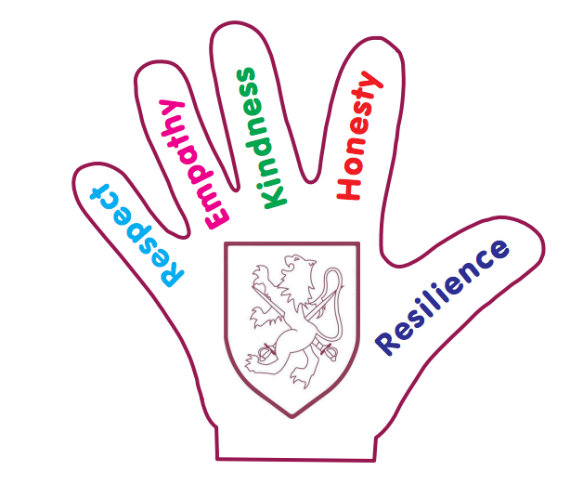 